Задание 1                                                                          Фамилия ____________________________1. Торговля сделала Новгородскую землю самой сильной в экономическом отношении среди других русских земель. Объясните, что способствовало росту торгового могущества Новгорода? Приведите не менее двух объяснений.________________________________________________________________________________________________________________________________________________________________________________________________________________________________________________________________________________________________________________________________________________________________________________________________Задание 2                                                                          Фамилия ____________________________1. Исправьте ошибку в схеме.Государственный строй Новгородской республикиУкажите номера ячеек, в которых содержатся ошибки. Исправьте их: рядом с номером указанной ячейки напишите правильный вариант ответа.________________________________________________________________________________________________________________________________________________________________________________________________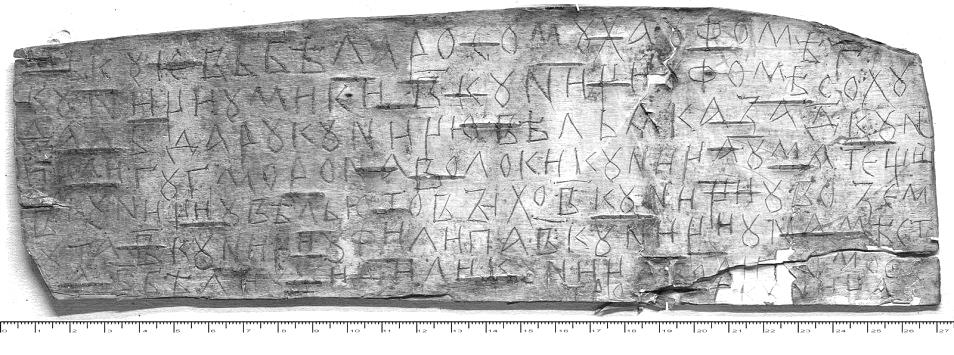 2. Что изображено на иллюстрации? О чем свидетельствуют такие находки в Новгороде? Чем это можно объяснить.______________________________________________________________________________________________________________________________________________________________________________________________________________________________________________________________________________